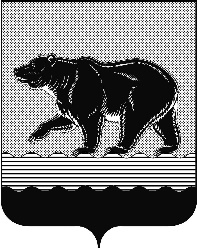 СЧЁТНАЯ ПАЛАТАГОРОДА НЕФТЕЮГАНСКА16 микрорайон, 23 дом, помещение 97, г. Нефтеюганск, 
Ханты-Мансийский автономный округ-Югра (Тюменская область), 628310тел./факс (3463) 20-30-55, 20-30-63 E-mail: sp-ugansk@mail.ru www.admugansk.ruЗаключение на проект изменений в муниципальную программу
города Нефтеюганска «Развитие образования и молодёжной политики в городе Нефтеюганске на 2014-2020 годы»Счётная палата города Нефтеюганска на основании статьи 157 Бюджетного кодекса Российской Федерации, Положения о Счётной палате города Нефтеюганска, рассмотрев проект изменений в муниципальную программу города Нефтеюганска «Развитие образования и молодёжной политики в городе Нефтеюганске на 2014-2020 годы» (далее по тексту – проект изменений), сообщает следующее:1. При проведении экспертизы учитывалось наличие согласования проекта изменений:1.1. Правовым управлением администрации города Нефтеюганска на предмет правового обоснования мероприятий муниципальной программы в соответствии с компетенцией органов (структурных подразделений) администрации города – исполнителей муниципальной программы;1.2. Отделом экономической политики, инвестиций, проектного управления и административной реформы департамента экономического развития администрации города Нефтеюганска на предмет соответствия требованиям, предъявляемым к содержанию муниципальной программы, соответствия целей и задач, показателей результатов реализации муниципальной программы, основным направлениям социально-экономического развития города Нефтеюганска, отражённым в стратегии социально-экономического развития города и иных документах стратегического характера;1.3. Департаментом финансов администрации города Нефтеюганска на предмет соответствия проекта изменений бюджетному законодательству Российской Федерации и возможности финансового обеспечения её реализации из бюджета города.	2. Представленный проект изменений не соответствует Порядку принятия решений о разработке муниципальных программ города Нефтеюганска, их формирования и реализации, утверждённому постановлением администрации города Нефтеюганска от 22.08.2013 № 80-нп.	А именно:2.1. В абзаце 1 текстовой части проекта постановления администрации города Нефтеюганска «О внесении изменений в постановление администрации города Нефтеюганска от 29.10.2013 № 1212-п «Об утверждении муниципальной программы города Нефтеюганска «Развитие образования и молодёжной политики в городе Нефтеюганске на 2014-2020 годы» содержится ссылка на утративший силу муниципальный правовой акт.2.2. В текстовой части отсутствует пункт, указывающий на изложение приложения 2 «Перечень основных мероприятий муниципальной программы города Нефтеюганска «Развитие образования и молодёжной политики в городе Нефтеюганске на 2014-2020 годы» в новой редакции. При этом данные вышеуказанного приложения изменены. 	Рекомендуем внести соответствующие изменения в текстовую часть проекта изменений.	3. Проектом изменений планируется:3.1. В строке «Финансовое обеспечение муниципальной программы» паспорта муниципальной программы города Нефтеюганска «Развитие образования и молодёжной политики в городе Нефтеюганске на 2014-2020 годы» увеличить общий объём финансирования на 2018 год в сумме 21 824,156 тыс. рублей, из них:- увеличение за счёт средств бюджета автономного округа в сумме 22 110,990 тыс. рублей;- уменьшение за счёт средств местного бюджета в сумме 1 310,637 тыс. рублей;- увеличение за счёт иных внебюджетных источников в сумме 1 023,803 тыс. рублей.3.2. В приложении 1 «Целевые показатели муниципальной программы города Нефтеюганска «Развитие образования и молодёжной политики в городе Нефтеюганске на 2014-2020 годы» внести изменения в показатели результатов, а именно:- увеличить численность педагогических работников дошкольных образовательных организаций (человек) на 4;- уменьшить численность педагогических работников общеобразовательных организаций (человек) на 88;- уменьшить численность педагогических работников организаций дополнительного образования (человек) на 18;- увеличить размер среднемесячной заработной платы педагогических работников дошкольных образовательных организаций (рублей) на 1 260,39;- увеличить размер среднемесячной заработной платы педагогических работников общеобразовательных организаций (рублей) на 1 090,50;- уменьшить размер среднемесячной заработной платы педагогических работников организаций дополнительного образования (рублей) на 0,20;- увеличить численность детей в возрасте от 6 до 17 лет (включительно), отдохнувших в детских оздоровительных лагерях с дневным пребыванием детей, в возрасте от 8 до 17 лет (включительно) в палаточных лагерях, с дневным пребыванием для детей, в лагерях труда и отдыха с дневным пребыванием для детей в возрасте от 14 до 17 лет (включительно), имеющих место жительства на территории города Нефтеюганска на 301;- увеличить численность детей в возрасте от 6 до 17 лет, имеющих место жительства в города Нефтеюганске направленных в организации отдыха детей и их оздоровления расположенные за пределами города Нефтеюганска (человек) на 11.  	3.3. В приложении 2 «Перечень основных мероприятий муниципальной программы города Нефтеюганска «Развитие образования и молодёжной политики в городе Нефтеюганске на 2014-2020 годы»:3.3.1. По основному мероприятию 1.1 «Развитие системы дошкольного, общего и дополнительного образования (показатели № 1, 1.1, 2, 2.1, 3, 4, 5, 6, 7, 8, 9, 21, 22, 23)» подпрограммы I «Дошкольное, общее и дополнительное образование» ответственному исполнителю департаменту образования и молодёжной политики администрации города Нефтеюганска (далее по тексту - ДОиМП) увеличить объём финансирования на общую сумму 21 174,686 тыс. рублей, а именно:3.3.1.1. За счёт средств бюджета автономного округа увеличить средства в сумме 22 110,990 тыс. рублей, а именно предоставление:- субвенции для обеспечения государственных гарантий на получение образования и осуществления переданных органам местного самоуправления муниципальных образований автономного округа отдельных государственных полномочий области образования в сумме 21 318,300 тыс. рублей;- субсидии на создание условий для осуществления присмотра и ухода за детьми, содержание детей в частных организациях, осуществляющих образовательную деятельность по реализации образовательных программ дошкольного образования, расположенных на территориях муниципальных образований Ханты-Мансийского автономного округа – Югры в сумме 720,000 тыс. рублей;- иных межбюджетных трансфертов на реализацию мероприятий по содействию трудоустройству граждан в сумме 72,690 тыс. рублей.3.3.1.2. За счёт средств местного бюджета уменьшить в общей сумме 1 932,964 тыс. рублей, а именно в связи с:- экономией, образовавшейся после заключения муниципальных контрактов по потреблению тепловой энергии, электроэнергии, договоров об оказании охранных услуг, медицинского осмотра, на обучение и проверку знаний по общеобразовательным учреждениям в сумме 1 297,264 тыс. рублей;- экономией, образовавшейся после выплаты компенсации стоимости проезда и провоза багажа работникам МБДОУ «Детский сад № 10 «Гусельки» в сумме 235,700 тыс. рублей;-  изменением в положения о проведении конкурсов «Компетентностный руководитель образовательной организации» и «Компетентностная образовательная организация» в общей сумме 400,000 тыс. рублей. 3.3.1.3. За счёт иных внебюджетных источников увеличить в общей сумме на 996,660 тыс. рублей, а именно:- поступление средств на основании распоряжения Правительства Тюменской области от 16.08.2018 № 1038-рп «О выделении средств» из резервного фонда Правительства Тюменской области в общей сумме 472,260 тыс. рублей:МБОУ «Средняя общеобразовательная школа № 2 имени А.И. Исаевой» на приобретение учебников в сумме 172,260 тыс. рублей;МБДОУ «Детский сад № 5 «Ивушка» на приобретение малых архитектурных форм в сумме 300,000 тыс. рублей;- в связи с увеличением стоимости оплаты, взимаемой с родителей за присмотр и уход за детьми, осваивающими образовательные программы дошкольного образования в муниципальных организациях, осуществляющих образовательную деятельность по МБОУ «Детский сад № 13 «Чебурашка» в сумме 518,125 тыс. рублей;- поступление пени согласно претензии от 17.08.2018 № 312 от ООО «Современная школа» по МБОУ «Средняя общеобразовательная школа № 3» в сумме 6,275 тыс. рублей.Обращаем Ваше внимание, что экспертиза расходов учреждений, осуществление которых предполагается за счёт доходов, получаемых учреждениями от приносящей доход деятельности, не производится, в связи с тем, что поступления от приносящей доход деятельности в соответствии с Бюджетным кодексом Российской Федерации не относятся к доходам местного бюджета. В связи с этим, данные расходы приводятся в качестве справочной информации, в целях отражения всех источников финансирования муниципальной программы.3.3.2. По основному мероприятию 1.2 «Развитие материально-технической базы образовательных организаций (показатели № 10, 25)» подпрограммы I «Дошкольное, общее и дополнительное образование» ответственному исполнителю департаменту градостроительства и земельных отношений администрации города Нефтеюганска уменьшить за счёт средств местного бюджета расходы на 13,373 тыс. рублей в связи с образовавшейся в результате проведённых торгов экономией, по следующим объектам:- «Здание детского сада № 10», расположенное по адресу: 
г. Нефтеюганск, мкрн.3, здание 18 (капитальный ремонт теплосетей здания МБДОУ «Детский сад № 10 «Гусельки») в сумме 7,312 тыс. рублей;- «Здание детского сада № 13», расположенное по адресу: 
г. Нефтеюганск, мкрн. 2, здание 31 (капитальный ремонт помещений прачечной МБДОУ «Детский сад № 13 «Чебурашка») в сумме 6,061 тыс. рублей.3.3.3. По основному мероприятию 2.1. «Развитие системы оценки качества образования и информационной прозрачности системы образования (показатель № 11)» подпрограммы II «Совершенствование системы оценки качества образования и информационная прозрачность системы образования» ответственному исполнителю ДОиМП увеличить за счёт средств местного бюджета объём финансирования в сумме 300,000 рублей на организацию и проведение обучающих семинаров и конференций для педагогов. 3.3.4. По основному мероприятию 4.1 «Обеспечение развития молодёжной политики (показатели № 14, 15, 16, 17, 18, 19) подпрограммы IV «Молодёжь Нефтеюганска» ответственному исполнителю ДОиМП увеличить средства за счёт внебюджетных источников в сумме 27,143 тыс. рублей по МАУ «Центр молодёжных инициатив», а именно поступление средств:- по оплате услуг по проведению психологических консультаций в сумме 3,500 тыс. рублей;-  по договору пожертвования денежных средств от ООО «Олимп» на оплату командировочных расходов, в частности проезда и оплата суточных для участия в работе межрегиональной поисковой экспедиции в акватории Баренцева моря в районе п. Линнамахари Мурманской области в сумме 23,643 тыс. рублей.3.3.5. По основному мероприятию 5.1. «Обеспечение функций управления и контроля (надзора) в сфере образования и молодёжной политики (показатель № 20)» подпрограммы V «Организация деятельности в сфере образования и молодёжной политики» увеличить расходы за счёт средств местного бюджета на сумму 335,700 тыс. рублей, а именно на:- командировочные расходы в части проезда, проживания и суточных расходов в г. Москву для участия в форуме представителей городов России – участников проекта «Школы России – партнёры Москвы» в сумме 100,000 тыс. рублей;- заключение договора на Vip - net в сумме 96,414 тыс. рублей;- выплату компенсации стоимости проезда и провоза багажа к месту использования отпуска и обратно в сумме 86,786 тыс. рублей;- заключение договоров по проведению семинаров по охране труда и курсов повышения квалификации «Противодействие коррупции» в общей сумме 52,500 тыс. рублей. 4. Финансовые показатели, содержащиеся в проекте изменений, соответствуют расчётам, предоставленным на экспертизу.На основании вышеизложенного, по итогам проведения финансово-экономической экспертизы, предлагаем направить проект изменений на утверждение с учётом рекомендации, отражённой в настоящем заключении. Информацию о решении, принятом по результатам настоящей экспертизы, направить в адрес Счётной палаты до 10.10.2018 года.Председатель					                     		 С.А. ГичкинаИсполнитель:инспектор инспекторского отдела № 2Счётной палаты города НефтеюганскаГлазунова Галина Михайловна 8 (3463) 20-30-65Исх. от 05.10.2018 № 426Исх. от 05.10.2018 № 426